Klikni AAI prijava in se vpiši.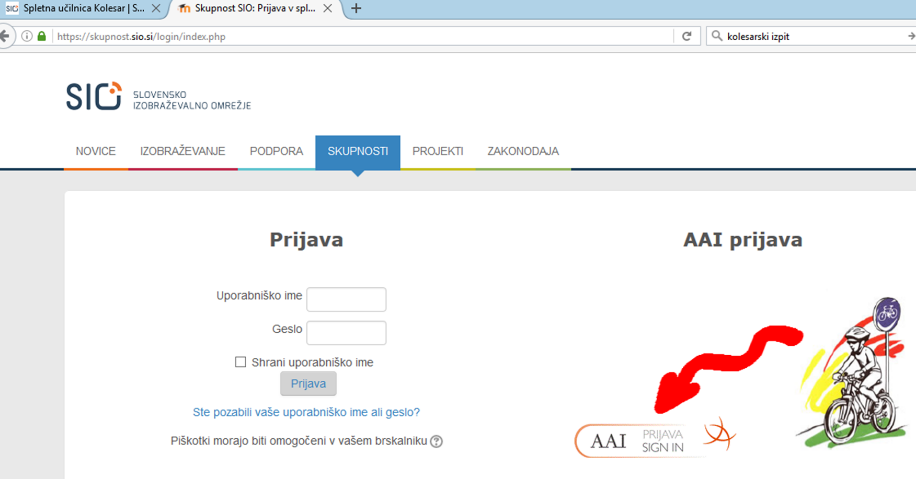 Izberi Arnes in klikni izberite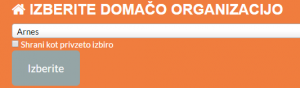 Uporabniško ime NetID je tvoj šolski e-naslov: ime.priimek@slivnica.si, geslo pa je tvoja skrivnost.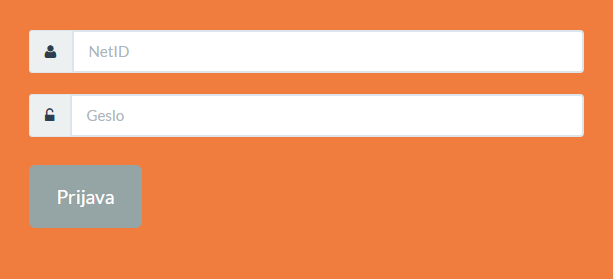 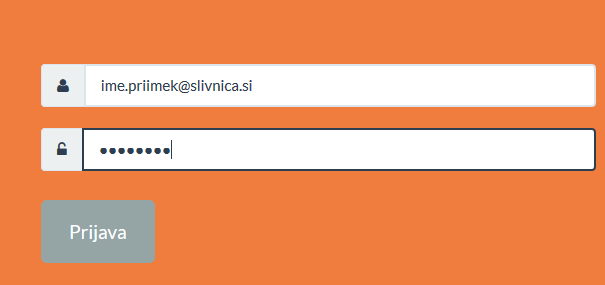 Ko končaš z delom v spletni učilnici Kolesar, …                se obvezno odjavi!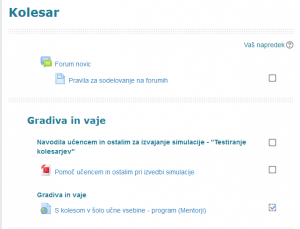 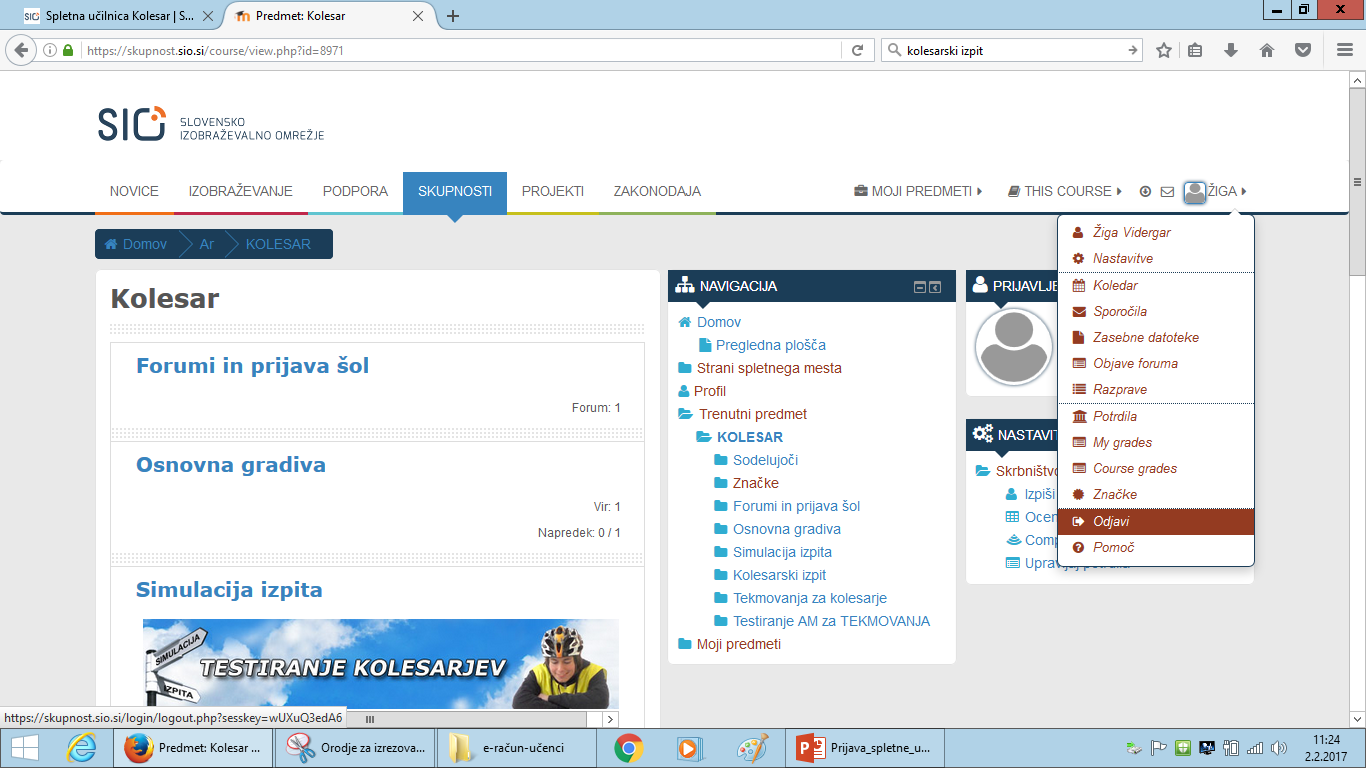 